Возрождение Олимпийских ИгрСовременная история Олимпийских Игр началась в 1892 году в Сорбонне, с доклада Пьера де Кубертена «Возрождение Олимпийских игр». Считая физическую культуру обязательным условием формирования гармоничной личности, Пьер де Кубертен всю свою жизнь подчинил воплощению великой идеи возродить в современном мире традиции Древней Эллады. «Возрождение Олимпийских игр на принципах и условиях, которые бы соответствовали запросам современного общества, сделает возможной встречу представителей всех народов мира каждые четыре года. Мы надеемся, что эти мирные и благородные состязания будут лучшим выражением духа интернационализма», - писал Пьер де Кубертен видным спортивным деятелям разных стран.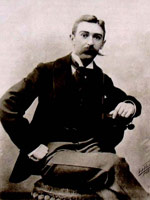 Благодаря усилиям именно этого человека уже два года спустя история Олимпийских Игр ознаменовалась событием, значение которого сложно переоценить. 16 июня 1894 года на Международный атлетический конгресс, который проходил в большом зале Сорбонского университета, съехались представители спортивных организаций из 10 стран. Собрание насчитывало более двух тысяч участников. 23 июня стало самым знаковым в истории олимпизма днем, когда, спустя полтора тысячелетия после запрета Олимпийских игр, было принято решение об их возрождении – для всего человечества.Кроме того на Парижском атлетическом Конгрессе был создан первый Международный олимпийский комитет (МОК), в который вошли представители 12 стран. Первым президентом МОК был избран греческий поэт Деметриус Викалес, а первые Игры современного олимпийского цикла было решено провести в Греции в 1896 году.Предстояла огромная организационная работа. И в первую очередь необходимо было принять единый свод правил, которым стала Олимпийская хартия – главный правовой документ Олимпийского спорта, которым определяются:Условия допуска стран и спортсменов к участию в Олимпийских Играх;Норма представительства стран, участвующих в Олимпийских Играх;Основные принципы взаимоотношений МОК с Национальными олимпийскими комитетами и Международными спортивными федерациями;Порядок избрания членов МОК;Порядок созыва сессий и их работы и проч.В разные периоды истории олимпизма в Олимпийскую хартию вносились различные изменения и коррективы, она уточнялась и дополнялась, в зависимости от требований времени. Тем не менее, основы Олимпийской хартии, отраженные в ней концепция, цели и основополагающие принципы олимпизма остаются неизменными. «Олимпизм представляет собой философию жизни, возвышающую и объединяющую в сбалансированное целое достоинство тела, воли и разума. Соединяя спорт с культурой и образованием, олимпизм стремится к созданию образа жизни, основывающегося на радости от усилия, на воспитательной ценности хорошего примера и на уважении к всеобщим основным этическим принципам». Для всего цивилизованного мира эти принципы, заложенные Пьером де Кубертеном, и по сей день являются аккумулированной сущностью идеи Олимпийских Игр.Развитие спорта в РоссииСовременный российский спорт берет свое начало в спортивных играх и физических упражнениях, которые имели широкое распространение в народном быту. Это и лапта, и игры с мячом, и кулачный бой, и городки, и ходьба на лыжах, и катание на санях, и многие другие традиционные забавы. Именно в народной системе физического воспитания, которая дополнялась закаливанием, берут свои истоки такие виды российского спорта как плавание, гребля, верховая езда, парусный спорт и многие другие.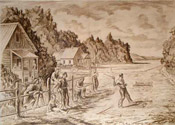 На государственном уровне наиболее заметные преобразования в развитии и становлении российского спорта связаны с именем Петра I. Именно в это время в стране открываются светские учебные заведения, задачей которых является подготовка квалифицированных кадров для развивающейся промышленности России. В числе первых таких заведений были Московская школа математических и навигационных наук, Морская академия, общеобразовательная гимназия Глюка, Шляхетский кадетский корпус и др. В качестве одной из обязательных дисциплин в этих образовательных учреждениях вводится физическое воспитание. Основными учебными дисциплинами в рамках физического воспитания становятся гимнастика, «шпажное искусство», гребля, танцы, парусное дело, стрельба из пистолета и т.д. Овладение данными видами спорта считалось необходимым для подготовки молодежи дворянских сословий к военной офицерской службе.Российский спорт в 19 векеВ начале 19 века развитие спорта в России получает дополнительный стимул благодаря появлению в стране частных спортивных заведений для представителей российской аристократии. Выходят различные учебные пособия, посвященные освоению техниками фехтования, плавания, стрельбы и других видов спорта. Строятся специальные спортивные сооружения – манежи, тиры, ипподромы. Проводятся соревнования между членами спортивных обществ и клубов, организации и развитию которых активно способствуют передовые деятели страны. Появляются первые специализированные журналы, ориентированные на распространение идей спорта. В частности, это «Охотник» (1887), «Циклист» (1895), «Спорт» (1900) и другие периодические издания, посвященные российскому спорту (к 1915 году их было уже более трех десятков).Видные русские мыслители, представители науки и искусства публично высказываются и пропагандируют развитие спорта в России, ратуют за физическое воспитание как обязательную составляющую формирования гармоничной личности. Так, А.Герцен пишет: «Полноте презирать тело, полноте шутить с ним! Оно мозолью придавит весь Ваш бодрый ум и на смех гордому вашему духу докажет его зависимость от узкого сапога». Его дополняет В.Белинский, считая, что «развитию здоровья и крепости тела соответствует развитие умственных способностей и приобретение познаний».Ближе к концу 19 века появляются спортивные организации с большей демократичной направленностью. Российский спорт становится доступным не только для представителей дворянства, но также для студентов, служащих, интеллигенции того времени. Так, открывается русское гимнастическое общество в Москве, кружок тяжелой атлетики Краевского в Петербурге, московский клуб велосипедистов-любителей и др. Передовые деятели страны активно участвуют в работе международных спортивных организаций. В частности, в 1894 году генерал А.Бутовский становится членом Международного олимпийского комитета, принимает активное участие в подготовке I Олимпийского конгресса и I Олимпиады в Греции. За эту работу Бутовский получает Золотой Командорскй крест – высшую награду, которой из членов МОК был удостоен еще лишь один представитель – основоположник современных Олимпийских игр Пьер де Кубертен.В этот же период времени получают широкое распространение и выходят на новый качественный уровень такие виды современного российского спорта, как лыжный и конькобежный спорт. Активно развиваются фигурное катание, футбол и хоккей с мячом, бокс, легкая атлетика.Значимую роль в развитии спорта в России сыграли также встречи отечественных спортсменов с представителями зарубежного спорта. Успехи в международных соревнованиях демонстрировали российские борцы, фехтовальщики, гребцы, тяжелоатлеты, велосипедисты, конькобежцы. Так, конькобежец Александр Паншин в 1888 году получает титул сильнейшего скорохода мира, гонщик Дьяков становится победителем открытого чемпионата Англии среди велосипедистов 1896 года. В 1899 году в Милане русский тяжелоатлет Елисеев, ученик Краевского, одерживает первенство в международном конкурсе силачей по поднятию тяжестей и получает золотую медаль. Также своими достижениями выделяются на российской и мировой спортивной арене борцы Поддубный, Заикин и Шемякин.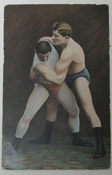 Достижения российского спорта в начале 20 векаНачиная с первой половины 20 века, спорт получает широкое распространение среди студентов. На правительственном уровне в стране разрешена организация спортивных кружков для занятий физическими упражнениями в высших учебных заведениях. В крупных городах, таких как Томск, Москва, Петербург появляются студенческие спортивные лиги, что дает очередной толчок развитию спорта в России. Преимущественно это – фехтование, гимнастика, силовая борьба, гребля, плавание, легкая атлетика, конькобежный и лыжный виды спорта.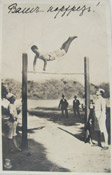 В 1901 году в Петербурге основана футбольная лига – это событие положило начало розыгрышам футбольных кубков в России. Далее футбольные клубы появляются и во многих других российских городах - Орехове-Зуеве, Москве, Риге, Киеве, Одессе, Тифлисе, Твери, Харькове. В 1911 году в стране создается Российский олимпийский комитет. Два года спустя, в 1913 году, - Канцелярия Главнонаблюдающего за физическим развитием народонаселения Российской империи, которая была учреждена по инициативе Николая II для руководства развитием спорта в России. Кроме того, в 1914 году создается специальная общественная организация - Временный совет по делам физического развития населения. В этот Совет вошли видные педагоги и общественные деятели, представители крупнейших российских спортивных обществ и клубов, чиновники различных министерств и ведомств.Всего к 1914 году Россия насчитывает порядка 800 спортивных клубов и обществ, объединяющих более 50 тысяч спортсменов. В стране проводятся спортивные соревнования, в том числе и на первенство России. Русские спортсмены также принимают участие в международных спортивных состязаниях, в первенствах Европы и мира, в Олимпийских играх. Именно в этот период времени в историю российского спорта вошли имена таких выдающихся спортсменов как Н. Панин-Коломенкин, В.Ипполитов, Н.Струнников, Н.Орлов, А.Петров, С.Елисеев, И.Поддубный, П.Исаков, П.Богатырев и многие-многие другие.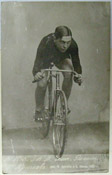 Молодежный спорт в России и СССРЗарождение молодежного спорта в РоссииНачало активному развитию молодежного спорта в нашей стране было положено в 1902 году, когда Правительством были учреждены «Временные правила о порядке и организации студенческих учреждений в высших учебных заведениях министерства народного просвещения». На основании этого документа студентам высших учебных заведений разрешалось спортивные кружки «для занятий разного рода физическими упражнениями».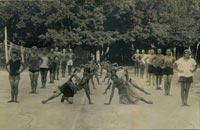 Уже к 1911 году на базе крупных российских университетов и институтов были созданы около 40 спортивных клубов, а также спортивные Лиги студентов в Москве и Санкт-Петербурге. Перед этими организациями стояли две ключевые задачи - развитие российского молодежного спорта и подготовка квалифицированных специалистов в области физического воспитания.К 1916 году уже треть ВУЗов страны (а именно – 35 из 105) имела свои спортивные команды и общества, которые дали «путевку в жизнь» многим выдающимся спортсменам и тренерам, специалистам в области физической культуры.Молодежное спортивное движение в СССРС первых лет Советской власти студенческий спорт в частности и молодежный спорт в целом - становятся одними из приоритетных направлений в рамках партийной программы СССР, нацеленной на развитие массового спорта в стране. Для приобщения молодежи к физической культуре активно используется пропаганда здорового образа жизни, укрепляется материально-техническая база, запускается массовое производство спортивного снаряжения и оборудования, создается спортивная инфраструктура, клубы, организации, физкультурно-оздоровительные центры, разрабатываются и вводятся различные спортивные нормативы и т.д.Теперь центрами физической культуры и спорта становятся не только ВУЗы, но и другие образовательные учреждения – дошкольные, общеобразовательные, специальные учебные заведения. Выстраивается система физического воспитания и спорта, в рамках которой занятия проводятся в двух формах – обязательной и добровольной. Программной и нормативной основой советской системы физического воспитания становится Всесоюзный физкультурный комплекс ГТО.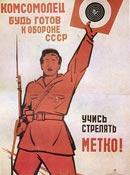 Развитием детского и молодежного спорта занимаются специально созданные для этих целей спортивные общества и ведомства, детско-юношеские спортивные школы, секции, клубы ДОСААФ, культурно-просветительские и внешкольные учреждения. К 1975 году подготовкой специалистов по физическому воспитанию занимаются более 210 высших и средних учебных заведений. Ежегодно выпускается свыше 15 тысяч физкультурником с высшим и 10 тысяч со средним специальным образованием. В ВУЗах и НИИ физической культуры в СССР к этому времени работает порядка 1,3 тысяч профессионалов с учёными степенями и званиями.Особенно ярко и масштабно результаты развития молодежного спорта в СССР (как части государственной программы физической подготовки и воспитания населения страны) проявляются в рамках массовых спортивно-гимнастических праздников и соревнований. Только по Всесоюзному спортивному календарю их проводится ежегодно – порядка 300. В числе крупнейших можно отметить: массовые детские соревнования по хоккею «Золотая шайба», по футболу «Кожаный мяч», военно-спортивные игры «Зарница» и «Орленок», спартакиады профсоюзов, спортивных обществ «Трудовые резервы» и «Динамо» и проч.Особенности и ключевые этапы развития студенческого спортаНачиная с 1918 года, целевая направленность учебных программ по физическому воспитанию в СССР имеет ярко выраженный военно-прикладной характер. В послевоенные годы данная ситуация претерпевает серьезные изменения: программы развития студенческого спорта дополняются важной составляющей – курсами спортивного совершенствования, а главной задачей молодежного спорта становится подготовка и завоевание советскими спортсменами лидирующих позиций на мировой спортивной арене.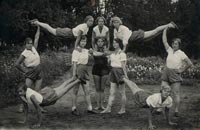 В 1946 году в ВУЗах вводится обязательный медицинский контроль состояния здоровья студентов, занимающихся физической культурой и спортом. С 1956 года – ВУЗы получают возможность формировать учебную программу (количество часов и содержание) по физическому воспитанию самостоятельно. Все большее значение в этот период времени приобретает оздоровительная направленность студенческого спорта.В 1957 году постановлением Президиумом ВЦСПС принимается решение о создании единого студенческого спортивного общества «Буревестник», ключевая задача которого – завоевание для СССР ведущих позиций в международном студенческом спорте. В скором времени «Буревестник», объединивший отраслевые спортивные общества («Искра», «Медик», «Труд», «Здоровье», «Старт», «Металлург», «Наука» и др.), насчитывает более 1,5 миллионов участников.Межфакультетские соревнования, вузовские спартакиады, матчевые встречи, массовые кроссы, турниры пользовались среди студентов большой популярностью. В них принимали участие сотни тысяч студентов, сотрудников и преподавателей. Спортивное общество «Буревестник» на протяжении 10 лет по спортивным результатам являлось ведущим в системе ДСО профсоюзов.Тогда же в ВУЗах и специальных учебных учреждениях страны создаются учебные отделения и группы с учетом пола, состояния здоровья и уровня физической подготовленности учеников и студентов. В основу развития студенческого и молодежного спорта вводится принцип непрерывности процесса физического воспитания. Начиная с 1987 года, впервые делается акцент на обеспечение преемственности учебного материала и последовательности занятий по физическому развитию – от школы до ВУЗа (включая промежуточные этапы ПТУ и/ или средние специальные учебные заведения).В 1992 году целевой направленностью развития студенческого и молодежного спорта в нашей стране становится гуманизация и индивидуализация физического воспитания. Ключевая концепция состоит в том, что развитие молодежного спорта – это не только способ приобщения молодого поколения к конструктивному использованию свободного времени, но и инструмент для решения общественно-социальных проблем (алкоголизм, наркомания, агрессивность и проч.). А также – средство самовыражения и самосовершенствования.Сборная СССР на Играх ОлимпиадыПобеда СССР над фашизмом в 1945 году оказалась значимым историческим событием и переломным моментом для развития спорта в нашей стране. Поскольку именно эта Победа обеспечила своего рода «оттепель» в отношениях между политическими лидерами СССР и капиталистических стран, что позволило нашим спортсменам вновь влиться в олимпийское движение.В 1951 году в СССР был создан Олимпийский комитет. В 1952 году на Играх XV Олимпиады в Хельсинки, спустя более 30 лет, состоялся «олимпийский дебют» сборной СССР. Возвращение в Игры оказалось более чем достойным – десятки имен наших спортсменов по праву вписаны в историю Олимпийских Игр золотыми буквами.Сборная СССР на Играх XV ОлимпиадыВ Играх XV Олимпиады участвовали 295 спортсменов СССР из 10 союзных республик. Для сборной СССР это был первый опыт столь крупных соревнований. Результат превзошел ожидания – 71 медаль (22 золотые, 30 серебряных, 19 бронзовых). Первой олимпийской чемпионкой в истории спорта СССР стала метательница диска Нина Пономарева (Ромашкова). Более того, на пьедестал в Хельсинки поднялись сразу три советских спортсменки - Нина Пономарева (золото), Елизавета Верхошанская (серебро) и Нина Думбадзе (бронза).Сборная СССР на Играх XVI ОлимпиадыИгры XVI Олимпиады, которые состоялись в 1956 году в Мельбурне, принесли сборной СССР 37 золотых, 29 серебряных и 32 бронзовые медали. Рекордсменкой Игр по количеству золотых медалей стала наша гимнастка Лариса Латынина, победившая сразу в 4-х видах гимнастической программы. На следующих двух Играх, в Риме и Токио, Латынина пополнила свою золотую коллекцию еще пятью олимпийскими медалями, а общее количество олимпийских наград этой уникальной спортсменки составляет 18 медалей (9 золотых, 5 серебряных и 4 бронзовые).Сборная СССР на Играх XVII ОлимпиадыИгры XVII Олимпиады 1960 года в Риме оказались рекордными по числу участников – 5338 спортсменов из 83 стран. Сборная СССР была представлена 284 мастерами из всех союзных республик. Участие сборной СССР в Играх XVII Олимпиады стало по-настоящему триумфальным – 43 золотые медали, 29 серебряных и 31 бронзовая. Второе место в Играх, со значительным отставанием, заняла сборная США. На третье место вышла объединенная команда Германии (ГДР и ФРГ). Наибольшего успеха из спортсменов сборной СССР в этих Играх добился гимнаст Борис Шахлин – 4 золотые медали, 2 серебряные и 1 бронзовая. Штангист Юрий Власов нарушил «господство» спортсменов США в тяжелом весе, установив новые мировые и олимпийские рекорды. Фехтовальщики сборной СССР смогли победить признанных мастеров фехтования из Венгрии и Италии, отлично выступили наши стрелки, легкоатлеты, гребцы, борцы греко-римского стиля.Сборная СССР на Играх XVIII ОлимпиадыИгры XVIII Олимпиады 1964 года стали первыми Играми, проводимыми в Азии. В программу соревнований впервые в олимпийской истории вошли волейбол и дзюдо. Сборная СССР насчитывала 319 спортсменов. В Токио были разыграны 163 комплекта медалей. В сумме сборной СССР досталось самое большое количество медалей – 96, из которых 30 были золотыми. Наивысшие результаты показали советские спортсмены – легкоатлет Валерий Брумель, гребец Вячеслав Иванов, боксер Валерий Попенченко.Сборная СССР на Играх XIX ОлимпиадыНа Играх XIX Олимпиады 1968 года в Мехико было установлено 14 мировых и 30 олимпийских рекордов. Среди спортсменов сборной СССР особенно выдающиеся достижения продемонстрировали боксер Борис Лагутин, гимнаст Михаил Воронин, борец вольного стиля Александр Медведь, мастер тройного прыжка Виктор Санеев, фехтовальщица Елена Белова, штангист Леонид Жаботинский. Белова и Воронин завоевали в Мехико по 2 золотые медали, а Санеев и Медведь впоследствии стали трехкратными олимпийскими чемпионами.Сборная СССР на Играх XX ОлимпиадыИгры XX Олимпиады 1972 года проходили в Мюнхене и были ознаменованы многочисленными рекордами в самых различных видах спорта. В общей сложности на этих Играх были установлены 94 олимпийских рекорда, 46 из которых – мировые. Сборная СССР получила 99 наград (50 золотых, 27 серебряных, 22 бронзовых). В число победителей Игр в Мюнхене вошли советские спортсмены – гимнастки Ольга Корбут и Людмила Турищева, спринтер Валерий Борзов, штангист Валерий Алексеев, десятиборец Николай Авилов, бегунья Людмила Брагина и многие другие.Сборная СССР на Играх XXI ОлимпиадыМонреальские Игры XXI Олимпиады 1976 года также были отмечены многочисленными рекордами – в общей сложности 82 олимпийских рекорда, из них 34 – мировых. И снова победу в Играх Олимпиады одержала сборная СССР, взяв 49 золотых, 41 серебряную и 35 бронзовых медалей. Второе место досталось команде ГДР, третье – США. Наши спортсмены одержали первенство в волейболе, гандболе, тяжелой атлетике, гребле на байдарках, фехтовании. Победителями Олимпиады стали такие мастера спорта, как: гимнаст Николай Андрианов (5 золотых медалей), прыгун Виктор Санеев, фехтовальщик Виктор Кривопусков (2 высшие награды) и другие.Сборная СССР на Играх XXII ОлимпиадыИгры XXII Олимпиады 1980 года в Москве были разыграны 203 комплекта олимпийских наград. По политическим причинам в Играх не принимали участие спортивные команды США, Японии, ФРГ и еще ряда стран. Спортивные результаты московских Игр были высоки – 36 мировых рекордов и 74 олимпийских. Сборная СССР вновь продемонстрировала лучшие спортивные результаты – 80 золотых, 69 серебряных и 46 бронзовых медалей. Абсолютным рекордсменом по количеству медалей стал советский гимнаст Александр Дитятин, получивший 3 золотые, 4 серебряные и 1 бронзовую награду. Пловец Владимир Сальников завоевал 3 золотые награды.Сборная СССР на Играх XXIV ОлимпиадыИгры XXIII Олимпиады 1984 года в США прошли без участия сборной СССР по политическим причинам. В последующих Играх 1988 года в Сеуле наша команда вновь одержала победу – 55 золотых, 31 серебряная и 46 бронзовых медалей. Второе место заняла команда ГДР, третье – США. Особенно выдающимися были выступления гимнастов сборной СССР (общее количество олимпийского золота – 11). Елена Шушунова и Владимир Артемов завоевали титул абсолютных чемпионов.Сборная СССР на Играх XXV ОлимпиадыИгры XXV Олимпиады 1992 года в Барселоне стали последними, когда сборная СССР выступала единой командой. И одержала победу. Спортсмены Объединенной команды из 12 стран бывшего СССР завоевали 112 олимпийских наград – 45 золотых, 38 серебряных и 29 бронзовых медалей. Для сравнения: основные соперники наших спортсменов, команда США, получили 108 медалей (37 золотых, 34 серебряных и 37 бронзовых). Блистательно выступили наши пловцы Евгений Садовой и Александр Попов (РФ), гимнаст Виталий Щербо (Белоруссия). В честь побед россиян впервые на Играх Олимпиады было поднято знамя нашей страны.Сборная России на Олимпийских ИграхИгры XXVI Олимпиады 1996 года в Атланте в контексте современной истории олимпийского движения стали Юбилейными. Для нашей страны эти Игры Олимпиады были знаменательны еще и тем, что впервые, после далекого 1912 года, сборная России на Олимпийских Играх выступала отдельной командой. Команда насчитывала 408 спортсменов из 53 территорий Российской Федерации.Сборная России выступила на Олимпийских Играх 1996 года заняла второе место, завоевав 26 золотых, 21 серебряную и 16 бронзовых медалей. Особенно успешными для нашей команды оказались такие виды спорта, как фехтование, пулевая стрельба, спортивная гимнастика, вольная борьба, плавание, прыжки в воду. Первенство в Играх XXVI Олимпиады досталось спортсменам из США с результатами – 44 золотых, 32 серебряных и 25 бронзовых медалей. Третьими пришли к Олимпийскому финишу атлеты из Германии – 20, 18, 27.Сборная России на Играх XXVII ОлимпиадыИгры Олимпиады 2000 года проводились в Австралии (Сидней) и побили все рекорды: в них приняли участие 10651 спортсмен из 199 стран, были разыграны 300 комплектов наград в 28 видах спорта. Впервые в олимпийскую программу был введен триатлон, кроме того, корейское боевое искусство тхеквондо изменило статус неолимпийского вида спорта и также вошло в программу Игр. В составе сборной России на Олимпийских Играх 2000 года выступали 454 спортсмена из 43 регионов. По итогам Игр XXVII Олимпиады на счету нашей команды – 32 золотые медали, 28 серебряных и 28 бронзовых. Победителями Олимпийских Игр в Сиднее стали 63 россиянина – это Алексей Немов, Мария Киселева, Елена Замолодчикова, Станислав Поздняков, Андрей Лавров, Вячеслав Екимов, Светлана Хоркина, Дмитрий Саутин, Олег Саитов, Евгений Кафельников, Ирина Караваева, Александр Москаленко и др.Сборная России на Играх XXVIII ОлимпиадыИгры XXVIII Олимпиады состоялись в 2004 году в Греции (Афины). В Олимпийских состязаниях в 28 видах спорта участвовали спортсмены из 201 страны. Сборная России на Олимпийских Играх в Афинах завоевала 92 медали - 27 золотых, 27 серебряных и 38 бронзовых. На этот раз олимпийские медали получили 182 из 457 российских спортсменов, участвовавших в Играх. Из них 45 – завоевали титул олимпийских чемпионов, 47 – серебряные медали и еще 90 спортсменов – бронзовые. Елена Исинбаева установила мировой рекорд в прыжках с шестом, Юрий Борзаковский впервые в истории нашей страны стал олимпийским чемпионом в беге на 800 метров, по две золотые медали завоевали Анастасия Давыдова и Анастасия Ермакова в синхронном плавании, Алексей Тищенко – завоевал олимпийское золото в боксе и т.д. Всего в Играх XXVIII Олимпиады олимпийские медали получили представители 39 территорий России.Сборная России на Играх XXVIII ОлимпиадыИгры XXIX Олимпиады 2008 года в Пекине стали самыми представительными в олимпийской истории. В них приняло участие рекордное количество стран – 204 и 11.028 олимпийцев (45% из которых – женщины). Игры отличались высокой конкуренцией – медали завоевали спортсмены 87 стран. Установлено 43 мировых и 137 олимпийских рекорда. Сборная России на Олимпийских Играх в Пекине насчитывала 467 спортсменов из 59 территорий страны и показала третий результат, завоевав 72 медали (23, 21, 28). Наиболее высоких результатов спортсмены сборной России на Олимпийских Играх 2008 года добились в таких видах спорта, как легкая атлетика и борьба – по 6 золотых медалей. Также россиянкам досталось все разыгрываемое золото в художественной гимнастике и синхронном плавании. 137 спортсменов сборной России вернулись с Олимпийских Игр в Пекине с наградами, среди которых 41 золотая медаль, 43 серебряные и 53 бронзовые.Сборная России на Олимпийских зимних играхXVII Олимпийские зимние игры, Лиллехаммер, 1994 год. Сборная Россия заняла 2 место по общему количеству медалей (23) и 1 место по числу золотых медалей (11).XVIII Олимпийские зимние игры, Нагано, 1998 год. Сборная России заняла 3 место по числу золотых медалей (9). Три из них завоевала российская лыжница Лариса Лазутина.XIX Олимпийские зимние игры, Солт-Лейк-Сити, 2002 год. Сборная России на Олимпийских играх получила – 5 золотых, 3 серебряные и 4 бронзовые медали.XX Олимпийские зимние игры, Турин, 2006 год. Сборная России на Олимпийских играх в Турине завоевала медали в 7 видах спорта и дисциплинах, в том числе это биатлон, лыжная гонка преследования, фигурное катание. Результаты – 8 золотых, 6 серебряных и 8 бронзовых, а всего 22 медали.XXI Олимпийские зимние игры, Ванкувер, 2010 год. Сборная России заняла лишь 11 место в медальном зачете – 3 золотые медали, 5 серебряных и 7 бронзовых.Олимпийские чемпионы России и СССРС самого начала видные государственные и общественные деятели нашей страны принимали активное участие в возрождении Олимпийского движения. Огромный вклад в развитие физической культуры и спорта дореволюционной России сделали Г.И.Рибопьер, С.А.Трубецкой, Л.В.Урусов, Г.А. Дюперрон, А.Д.Бутовский и многие другие. Однако, из-за недостаточной правительственной поддержки, слабости и разобщенности спортивных команд наша страна не участвовала в состязаниях первых трех Олимпиад. И только в 1908 году по инициативе спортивных клубов и обществ на Игры в Лондон впервые отправилась отечественная спортивная делегация из 8 человек, и тогда же впервые в истории отечественного спорта олимпийским чемпионом стал российский спортсмен – фигурист Н.Панин-Коломенкин.Согласно установленным правилам, помимо произвольного катания в программу фигуристов входило выполнение специальных фигур, которые участники заранее вычерчивали на бумаге. Представленные на бумаге фигуры утверждались судейской коллегией, после чего фигурист должен был «повторить» их на льду. Фигуры, предложенные Паниным-Коломенкиным, удивили судей своей сложностью, коллегия с пристрастием следила за точностью и правильностью их выполнения. Фигурист блестяще справился с заявленной программой, и был единодушно признан олимпийским чемпионом Игр 1908 года.Также на Олимпиаде в Лондоне были удостоены серебряных медалей российские борцы А.Петров и Н.Орлов. Успешный дебют спортсменов России вызвал широкий резонанс у русской спортивной общественности. Участие в последующих Играх V Олимпиады в 1912 года в Стокгольме не было столь успешным – Россия завоевала лишь 2 серебряные и 2 бронзовые награды. Однако по итогам этой Олимпиады на правительственном уровне было принято решение о более целенаправленной подготовке к Играм VI Олимпиады в 1916 году, а также о дальнейшем развитии спортивного движения в России.Однако с началом I мировой войны Игры VI Олимпиады в 1916 году не проводились. После ее окончания Россия в силу внутренних и внешних причин не принимала участия в Олимпийских играх до 1952 года.Триумфальное возвращение в Игры ОлимпиадыОтстранение советского государства от международного олимпийского движения продолжалось более 30 лет. Коренным образом взгляд на олимпийские соревнования изменился в СССР после победы над фашизмом в 1942 году. Политическое руководство страны сделало первые шаги к вступлению нашей страны в олимпийское движение. 23 апреля 1951 года был создан Олимпийский комитет СССР. 7 мая 1951 года на 46-й сессии МОК в Вене, Советский Союз был принят в члены Международного олимпийского комитета. Членом МОК был избран Константин Андрианов — председатель Олимпийского комитета СССР. В 1952 году состоялось одно из самых значимых спортивных событий СССР – дебют советских спортсменов на Играх XV Олимпиады в Хельсинки (всего 295 советских спортсменов из 10 союзных республик).Итогом этих соревнований стали – 22 золотые, 30 серебряных и 19 бронзовых медалей, завоеванных спортсменами из СССР. Первой олимпийской чемпионкой в истории спорта СССР стала метательница диска Нина Пономарева. Гимнаст Виктор Чукарин победил в многоборье, Юрий Тюкалов стал сильнейшим в академической гребле, Анатолий Богданов получил статус олимпийского чемпиона – в стрельбе. С тех пор олимпийцы в течение сорока лет входили в число лидеров в олимпийском спорте.Среди выдающихся спортсменов, вписавших наиболее яркие страницы в историю развития международного олимпийского движения можно назвать олимпийскую чемпионку Ларису Латынину, которая стала рекордсменкой Олимпийских Игр в Мельбурне в 1956 году, одержав победу в четырех видах гимнастической программы, а затем на Играх Олимпиады в Риме и Токио добавила к своей золотой коллекции еще 5 золотых наград. В общей сложности эта уникальная спортсменка стала обладательницей - 9 золотых, 5 серебряных и 4 бронзовых медалей.Олимпийский чемпион Виктор Чукарин завоевал 7 золотых медалей в гимнастике, Николай Андрианов — 5 золотых медалей в беге на коньках, Евгений Гришин — 4 золотые медали в беге на коньках, Галина Кулакова — 4 золотые медали в лыжных гонках, Вячеслав Иванов — 3 золотые медали в академической гребле. На счету олимпийских чемпионов Виталия Давыдович, Александра Рагулина, Владислава Третьяка, Виктора Кузькина — по 3 золотые медали в хоккее. Советская фигуристка Ирина Роднина получила 3 олимпийские золотые медали в парном фигурном катании, 1 в паре с Улановым и 2 – с Зайцевым. На сегодняшний день никому более не удавалось завоевать в парном катании три олимпийских золота.Феноменальные олимпийские рекорды демонстрировали советские бегуны Владимир Куц и Петр Болотников, тяжелоатлеты Юрий Власов и Василий Алексеев, фигуристы Александр Горшков и Людмила Пахомова, лыжники Любовь Козырева, Раиса Сметанина, Вячеслав Веденин, Николай Зимятов, гимнасты Борис Шаклин, Александр Детятин, Людмила Турищева и Наталья Кучинская, футболисты Лев Яшин и Эдуард Стрельцов, хоккеисты Всеволод Бобров, Валерий Харламов, Александр Мальцев.Среди спортивных достижений сборной СССР на Олимпийских играх – результаты единственных в мире двукратных олимпийских чемпионов в спортивных танцах на льду Евгения Платова и Оксаны Грищук. Лучшим спортсменом XX века был признан олимпийский чемпион по прыжкам высоту Валерий Брумель. Установленный им мировой рекорд 2 м 28 см продержался более 20 лет.Статистика выступлений спортсменов СССР на Олимпийских ИграхНа Играх Олимпиады в период с 1952 по 1988 годы спортсмены СССР были первыми в таких видах спорта как академическая гребля, плавание, парусный спорт, спортивная гимнастика, борьба, гребля на байдарках и каноэ, лёгкая атлетика, фехтование.Призовые места за период с 1952 по 1988 годы на Играх Олимпиады:
1956, 1960, 1972, 1976, 1980, 1988 годы - I место;
1952, 1964, 1968 годы - II место.Общее количество наградных медалей:Золото – 395;Серебро - 319;Бронза - 296;Всего – 1010На Олимпийских зимних играх в период с 1956 по 1988 годы спортсмены СССР занимали ведущее положение в таких видах спорта как лыжный спорт, фигурное катание, биатлон, конькобежный спорт, хоккей с шайбой.Призовые места за период с 1956 по 1988 годы на Олимпийских зимних играх:
1956, 1960, 1964, 1972, 1976, 1980, 1984 годы - I место;
1968, 1992 годы - II место.Общее количество наградных медалей:Золото - 79;Серебро - 58;Бронза - 59;Всего - 196.Проявлением признания заслуг СССР и советских спортсменов в развитии Олимпийского движения стало решение МОК о проведении Игр Олимпиады 1980 года в Москве.В Олимпийских Играх 1992 года, которые проходили в Барселоне, олимпийцы 12 стран уже на тот момент бывшего Советского Союза в последний раз выступали единой командой – сборной СССР. В этой Олимпиаде сборная СССР получила наибольшее количество медалей – 112 (из них 45 – золотых, 38 – серебряных и 29 – бронзовых). Для сравнения – спортсмены США, главные соперники сборной СССР, завоевали 108 медалей. В честь побед россиян впервые в истории современного олимпийского движения поднималось трехцветное знамя России. Спустя 4 года, сборная России на Олимпийских Играх выступала уже отдельной командой.История футбола в РоссииОфициальная история футбола в России началась в конце 19 века, когда в Петербурге состоялся первый футбольный матч между командами «Кружка любителей спорта» и «Василеостровского общества футболистов». Уже в начале 20 века в крупных городах российской империи – одна за другой – появляются футбольные лиги. Так, в 1901 году была создана Петербургская футбольная лига, в 1911 году – Московская футбольная лига, параллельно – объединенные футбольные лиги появились в Одессе, Николаеве, Твери, Харькове, Киеве и др.В 1910 году русские футболисты впервые вышли на международную арену, сыграв с командой клуба «Коринтианс» из Праги. 1912 год стал для истории футбола знаменательным – в России создается Всероссийский Футбольный Союз, объединяющий крупные футбольные лиги страны. Однако в дореволюционной России футбол не успел стать массовым видом спорта, преимущественно это были матчи с ярко выраженным «атлетическим» характером игры, которые нередко заканчивались потасовкой.Настоящий расцвет этой, столь популярной сегодня, игры начинается уже после революции, с приходом Советской власти. Первый в истории футбола СССР чемпионат для сборных команд страны состоялся в 1923 году. В 1924 году – сформирована футбольная команда СССР. Для клубных команд, начиная с 1936 года, регулярно разыгрывается Кубок СССР, а также чемпионаты. «Законодателями мод» в отечественном футболе 30-х годов были москвичи. Победу в соревнованиях весной 1936 года, а также в 1937 и 1940 годах одерживает «Динамо», осенью 1936-го, в 1938 и 1939 годах – пальма первенства «Спартаку».Именно в эти годы в историю футбола СССР вошли имена легендарных братьев Старостиных, главным детищем которых стала футбольная команда «Спартак». Именно благодаря усилиям этих четырех людей «Спартак» стал поистине «народной» командой, поддерживаемой миллионами болельщиков.Тем не менее, в играх на большой международной спортивной арене сборная СССР по футболу начинает участвовать только после Великой Отечественной Войны, когда в 1946 году наша сборная, фактически сформированная заново, входит в состав ФИФА. В 1952 году впервые в истории футбола СССР наша сборная дебютировала на XV Олимпийских играх, где провела несколько напряженных матчей с сильными соперниками и продемонстрировала действительно хорошую игру.С каждым последующим годом силы и мастерство сборной СССР по футболу продолжают расти. Уже в 1954 году – наша команда буквально разгромила сборную Швеции со счетом 7:0. В 1955 году отечественные футболисты одерживают победу над командой ФРГ, которая на тот момент имеет титул чемпионов мира (счет 3:2). Спустя год, в 1956 году, советские футболисты, одержав победу над сборной Югославии, берут «золото» на Играх Олимпиады в Мельбурне. В общей сложности, за два года (1954-1956 гг.) в историю советского футбола было занесено 16 побед, 4 игры «вничью» и всего 2 проигрыша.В эти годы в стране активно действуют такие сильнейшие футбольные клубы как «Спартак», «Торпедо», «ЦСКА», «Локомотив», «СКА», «Крылья Советов», «Динамо» и другие. В 1960 году наша сборная завоевывает Кубок Европы, в 1966 году – входит в четверку сильнейших команд в мире. «Золото» на Олимпийских Играх 1988 года в Сеуле – последняя в истории футбола СССР награда, которая по праву досталась сборной нашей страны.После распада СССР начинается новая история отечественного футбола. В 1992 году образован уже Российский футбольный Союз и, несколько месяцев спустя – Национальная сборная России по футболу. На сегодняшний день футбол по праву считается самым популярным и массовым видом спорта в России. По данным Росспорта, в футбольных секциях, спортивных школах и клубах страны занимаются более полутора миллиона человек.История хоккея в РоссииПервое знакомство российских почитателей спорта с хоккеем относится к началу 20-го века, когда силами спортивных клубов того времени был создан Всероссийский хоккейный союз. Однако игра на российской почве «не прижилась», и вскоре хоккейный союз распался. Вторая попытка зарождения хоккея как профессионального вида спорта приходится на 1932 год, когда в Москве состоялась игра между хоккеистами немецкого рабочего союза «Фихте» и командой Центрального Дома Красной Армии. После игры с «Фихте» хоккейный инвентарь был отдан в Центральный институт физкультуры, где использовался как учебное пособие для студентов.«Официальной» же датой начала истории хоккея в России принято считать декабрь 1946 года. Именно в этот первый послевоенный год в крупнейших городах нашей страны был разыгран первый Чемпионат СССР по хоккею с шайбой. Это была своего рода всесоюзная хоккейная «премьера», охватившая Москву, Архангельск, Ленинград, Ригу и Каунас. Именно этот Чемпионат стал де-факто отправной точкой в истории хоккея России.Спустя семь лет советская хоккейная федерация становится членом ЛИХГ, а уже через год после этого, в 1954 году, на встрече в Стокгольме советские хоккеисты покоряют свою первую мировую вершину и завоевывают титул чемпионов мира (со счетом 7:2). Этот хоккейный дебют становится первой в истории хоккея нашей страны значительной победой. Первой, но не последней. Уже через 2 года, в 1956 году, наша хоккейная команда получает олимпийское золото.Особой датой в истории отечественного хоккея считается 1972 год, когда советские хоккеисты под руководством Всеволода Боброва скрестили клюшки с сильнейшим игроком НХЛ – сборной Канады по хоккею. Именно с этой игры начинается «звездное» восхождение Владислава Третьяка, Валерия Харламова, Александра Якушева, Владимира Лутченко, Александра Мальцева, Владимира Шадрина и многих других талантливых советских хоккеистов. Преимущественно – из московских клубов ЦСКА, «Спартак», «Крылья Советов» и «Динамо».В ходе этого Чемпиона, который стал грандиозным событием в истории хоккея и за исходом которого следил весь мир, было проведено 8 матчей. Согласно международным правилам тех лет, четыре из них состоялись в Канаде, остальные – в СССР. Лучшие результаты среди игроков советской хоккейной сборной продемонстрировали Александр Якушев, который заработал в общей сложности 11 очков (7 голов и 4 передачи), а также Владимир Шадрин и Валерий Харламов, получившие 8 и 7 очков соответственно. Со стороны канадских хоккеистов наивысшее мастерство показал Фил Эспозито, набравший в сумме 13 очков.Последующие 1973, 1974, 1975, 1976 годы принесли нашей сборной победы на Чемпионатах мира и олимпийском турнире в Инсбруке. В 1977-м тренером сборной СССР по хоккею становится Виктор Тихонов, а на авансцену выходит новое поколение одаренных отечественных хоккеистов – Вячеслав Фетисов, Игорь Ларионов, Владимир Крутов, Алексей Касатонов, Павел Буре, Александр Могильный, Валерий Каменский и другие.С началом 90-х в истории хоккея в России наступает тяжелый период. В связи с отсутствием стабильности в стране в целом и в профессиональном спорте в частности многие ведущие хоккеисты нашей страны были вынуждены уйти в зарубежные клубы, в том числе НХЛ. Потеряв лучших игроков, сборная России после победы на Чемпионате мира 1993 года - более десяти лет остается без значимых наград. И только в 2008 году отечественным хоккеистам удается вернуть титул чемпионов мира. Спустя год сборная России по хоккею вновь подтверждает это почетное звание победой над сборной Канады в финале Чемпионата мира 2009 года. С этого момента становится ясно, что отечественные хоккеисты вновь обрели былую силу, а тотально «пораженческий период» в истории хоккея России завершился.На сегодняшний день в России действуют три профессиональные хоккейные Лиги (КХЛ, ВХЛ, РХЛ), а также Молодежная хоккейная лига (МХЛ). Активно развивается детско-юношеский и любительский хоккей. А сборная России по хоккею снова в числе сильнейших игроков мира.Спортивные мероприятия и события РоссииСпортивные мероприятия на сегодняшний день являются одним из самых зрелищных и востребованных широкой аудиторией направлений. В первую очередь потому, что спорт сегодня стал неотъемлемой частью современной культуры. Именно в спорте и спортивных мероприятиях мы находим проявления силы духа человека, его воли к победе. Именно спорт дает нам возможность как бы побывать в тех ситуациях, в которых присутствуют и дружба, и жесткое соперничество.Причем это справедливо не только для спортивных соревнований как таковых, но в равной степени касается исторических выставок, современной литературы, кинематографии, произведений театрального и изобразительного искусства, посвященных спорту. Ежегодно на территории Москвы и России в целом в различных спортивных комплексах, стадионах, выставочных залах, музеях – проходит огромное количество подобных мероприятий. Ниже представлены лишь некоторые из наиболее важных спортивных событий в России и в мире.Главные спортивные мероприятия 2012 России и мираОдним из значимых спортивных мероприятий 2012 года стали соревнования теннисистов Australian Open, которые проходили 16-29 января в Мельбуне (Австралия). В феврале 2012 года стартовал в 4- города мира (Москва, Мадрид, Санкт-Петербург, Лиссабон) стартовал плей-офф Лиги чемпионов. В марте в Ханты-Мансийске был разыгран последний этап Кубка мира по биатлону. В числе главных спортивных мероприятий апреля 2012 можно назвать Чемпионат мира по фигурному катанию, который состоялся в Ницце. А в мае болельщики с интересов следили за ходом Чемпионата мира по хоккею в Хельсинки. Наиболее важным спортивным мероприятием июня можно по праву считать соревнования Евро-2012, которые на протяжении почти месяца проходили в Польше и в Украине. Велогонки Тур де Франс (Бельгия, Франция), стартовавшие в самом конце июня и завершившиеся 22 июля, также стали важным спортивным событием (Россию представляли Денис Меньшов и команда наших велогонщиков «Катюша»). На август 2012 пришлись Игры XXX Олимпиады, которые состоялись в Лондоне (Великобритания). В сентябре начался отбор к футбольному ЧМ-2014, в октября стартовали игры НХЛ.  Главное спортивное событие России в ноябре - это Чемпионат мира по шахматам  среди женщин (Ханты-Мансийск, Россия). На декабрь 2012 года приходится Молодежный чемпионат мира по хоккею – это спортивное мероприятие принимает Уфа (Россия) на «стыке» уходящего и нового года - с 28 декабря 2012 по 7 января 2013.Универсиада 2013 - важнейшее спортивное событие России2013 год обещает быть богатым на замечательные события (в том числе и спортивные), которые, несомненно, войдут в историю нашей страны. В частности, в феврале 2013 стартует Всероссийское массовое спортивное  мероприятие, нацеленное на пропаганду здорового образа жизни и развитие физической культуры, – «Лыжня 2013». На август 2013 года запланировано проведение XIV чемпионата мира по лёгкой атлетике, который пройдет в Москве, а также XVII чемпионата мира по боксу, который состоится в Астане (Казахстан). В сентябре 2013 года МОК  выберет столицу летних Олимпийских игр 2020 года. Также на сентябрь намечен XXXII чемпионат мира по художественной гимнастике (Киев, Украина). В октябре 2013 года по России начнётся несение Олимпийского огня в преддверии Олимпийских игр в Сочи.Отдельно стоит выделить Всероссийскую летнюю Универсиаду, которая является одним из важнейших спортивных мероприятий 2013 года. Универсиада пройдет в Казани (Татарстан). В преддверии этих Всемирных студенческих игр в столице Татарстана подготовлена необходимая инфраструктура - целый ряд объектов спортивного и неспортивного назначения. К последним, в частности, относятся Деревня Универсиады, Международный информационный центр и Стадион церемоний открытия и закрытия Игр. Соревнования и тренировки в рамках этого важнейшего спортивного мероприятия пройдут на 64 объектах, 30 из которых строятся специально к Играм. Девиз Универсиады 2013 - «U are the world», что вбирает в себя сразу два смысла: «Ты - это мир» и  «Универсиада - это целый мир».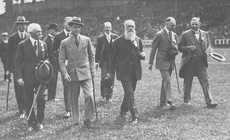 Пьер де Кубертен на открытии Олимпийских Игр (крайний слева в первом ряду), Париж, 1924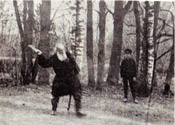 Л.Н.Толстой за игрой в городки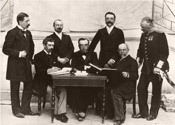 Второй справа - генерал Алексей Бутовский. Афины, 1896 год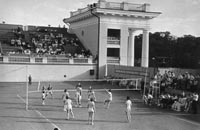 Москва. Стадион Динамо. 1930-е. Фото Э. Евзерихина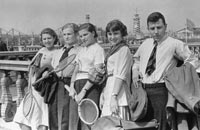 Москва. ЦПКиО им. М. Горького. Теннисисты. 1930-е.
Фото Э. Евзерихина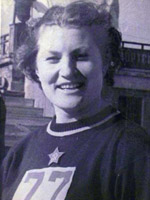 Нина Пономарева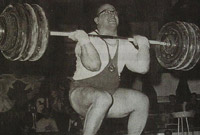 Юрий Власов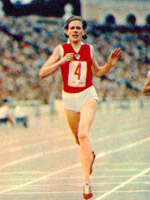 Людмила Брагина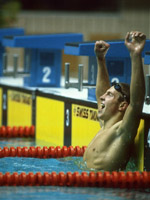 Владимир Сальников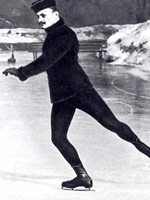 Н. Панин-Коломенкин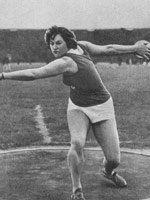 Нина Пономарева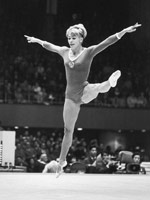 Лариса Латынина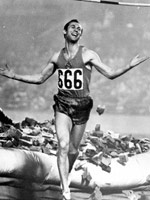 Валерий Брумель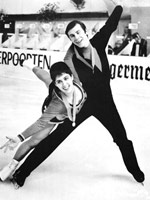 Ирина Роднина и Александр Зайцев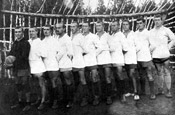 Появление футбола в России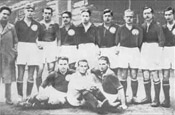 Сборная СССР 1924 года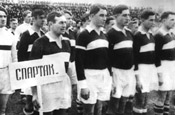 Футбольная команда «Спартак»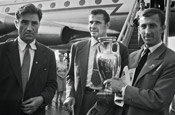 Кубок Европы прибыл в Москву, 1960 год. Андрей Старостин, Лев Яшин и Игорь Нетто